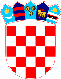 REPUBLIKA HRVATSKA VUKOVARSKO SRIJEMSKA ŽUPANIJA OPĆINA TOVARNIK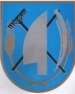  OPĆINSKA NAČELNICAKLASA: 022-05/21-02/06URBROJ: 2188/12-03/01-21-Tovarnik, 1.12.2021. 	VIJEĆNICIMA OPĆINSKOG VIJEĆAOPĆINE TOVARNIK-svima-PREDMET: Prijedlog izmjena i dopuna  Programa  utroška sredstava ostvarenih od naknade za zadržavanje nezakonito izgrađenih zgrada u prostoru za 2021. godinuPRAVNA OSNOVA: čl. 31. Statuta Općine Tovarnik ( Službeni vjesnik Vukovarsko-srijemske županije br. 3/21  ), čl. 31. st. 3. Zakona o postupanju s nezakonito izgrađenim zgradama ( NN broj: 86/12, 143/13, 65/17 i 14/19  )  PREDLAGATELJ: Općinska načelnik IZVJESTITELJ: pročelnica JUO NADLEŽNOST ZA DONOŠENJE: Općinsko vijećeTEKST PRIJEDLOGA:Na temelju čl. 31. Statuta Općine Tovarnik ( Službeni vjesnik Vukovarsko-srijemske županije br. 4/13,14/13, 1/18, 6/18, 3/20, pročišćeni tekst 9/20 ),  čl. 31. st. 3. Zakona o postupanju s nezakonito izgrađenim zgradama ( NN broj: 86/12, 143/13, 65/17 i 14/19 ), Općinsko vijeće Općine Tovarnik na svojoj 31. sjednici, održanoj 21. prosinca 2020., donosi: ODLUKU O USVAJANJU  PRVIH IZMJENA I DOPUNAPROGRAMA  UTROŠKA SREDSTAVA OSTVARENIH OD NAKNADE ZA ZADRŽAVANJE NEZAKONITO IZGRAĐENIH ZGRADA U PROSTORU ZA 2021. GODINUčlanak 1.Mijenja se članak 1. Odluke o usvajanju Programa  utroška sredstava ostvarenih od naknade za zadržavanje nezakonito izgrađenih zgrada u prostoru za 2021. godinu  i glasi :„U 2021. godini u proračunu Općine Tovarnik s osnove naknade za zadržavanje  nezakonito izgrađenih zgrada u prostoru  planira se prihod od 950,00 kn. „članak 2.Mijenja se članak 3. i glasi:„Navedena sredstva utrošit će se sukladno Zakonu o postupanju s nezakonito izgrađenim zgradama za izgradnju komunalne infrastrukture, odnosno za sufinanciranje projektiranja biciklističke staze.“ članak 3.Ovaj Program čiji je sastavni dio tablica 1., stupa na snagu  osmi dan nakon objave u „Službenom  vjesniku“ Vukovarsko-srijemske županije.PREDLAGATELJAnđelko Dobročinac, dipl.ing., općinski načelnik 